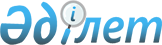 Об установлении квоты рабочих мест для инвалидов
					
			Утративший силу
			
			
		
					Постановление акимата Отрарского района Туркестанской области от 19 августа 2019 года № 374. Зарегистрировано Департаментом юстиции Туркестанской области 28 августа 2019 года № 5175. Утратило силу постановлением акимата Отрарского района Туркестанской области от 15 апреля 2020 года № 119
      Сноска. Утратило силу постановлением акимата Отрарского района Туркестанской области от 15.04.2020 № 119 (вводится в действие по истечении десяти календарных дней после дня его первого официального опубликования).
      В соответствии с пунктом 7) статьи 18 Трудового кодекса Республики Казахстан от 23 ноября 2015 года, пункта 2 статьи 31 Закона Республики Казахстан от 23 января 2001 года "О местном государственном управлении и самоуправлении в Республики Казахстан" и подпунктом 6) статьи 9 Закона Республики Казахстан от 6 апреля 2016 года "О занятости населения", согласно письму Департамента юстиции Туркестанской области от 12 июня 2019 года № 4-25-11/909 акимат Отрарского района ПОСТАНОВЛЯЕТ:
      1. Установить квоту рабочих мест для трудоустройства инвалидов в размере от двух до четырех процентов от численности рабочих мест без учета рабочих мест на тяжелых работах, работах с вредными, опасными условиями труда согласно приложению к настоящему постановлению.
      2. Признать утратившим силу постановление акимата Отрарского района от 23 мая 2019 года № 188 "Об установлении квоты рабочих мест для инвалидов" (зарегистрировано в Реестре государственной регистрации нормативных правовых актов № 5073, опубликовано в эталонном контрольном банке нормативных правовых актов Республики Казахстан в электронном виде от 13 августа 2019 года).
      3. Государственному учреждению "Аппарат акима Отрарского района" в установленном законодательством Республики Казахстан порядке обеспечить:
      1) государственную регистрацию настоящего постановления в территориальном органе юстиции;
      2) в течение десяти календарных дней со дня государственной регистрации настоящего постановления акимата направление его копии в бумажном и электронном виде на казахском и русском языках в Республиканское государственное предприятие на праве хозяйственного ведения "Институт законодательства и правовой информации Республики Казахстан" Министерства юстиции Республики Казахстан для официального опубликования и включения в эталонный контрольный банк нормативных правовых актов Республики Казахстан;
      3) размещение настоящего постановления на интернет-ресурсе акимата Отрарского района после его официального опубликования.
      4. Контроль за исполнением настоящего постановления возложить на заместителя акима района А. Жунисову.
      5. Настоящее постановление вводится в действие по истечении десяти календарных дней после дня его первого официального опубликования. Размер квоты рабочих мест для трудоустройства инвалидов
					© 2012. РГП на ПХВ «Институт законодательства и правовой информации Республики Казахстан» Министерства юстиции Республики Казахстан
				
      Исполняющий обязанности

      аким района

А. Жунисов
Приложение к постановлению
акимата Отрарского района
19 август 2019 года № 374
№
Наименование предприятия, организации, учреждения
Списочная численность
Размер квоты (%)
1
Коммунальное государственное учреждение "Общий средний лицей- интернат № 4 имени О.Жанибекова" отдела образования Отрарского района
229
3
2
Коммунальное государственное учреждение "Общая средняя школа Темир" отдела образования Отрарского района
149
3
3
Коммунальное государственное учреждение "Основная средняя школа имени П.Айтменова" отдела образования Отрарского района
52
2
4
Коммунальное государственное учреждение "Общая средняя школа Отрар" отдела образования Отрарского района
95
2
5
Коммунальное государственное учреждение "Школа -гимназия имени Ш.Қалдаякова"
196
3